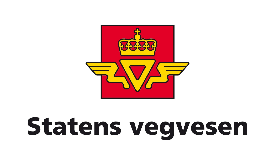 Søknad om utprøving av sjølvkøyrande motorvognSend søknad med vedlegg til firmapost@vegvesen.no eller Statens vegvesen, Postboks 1010 Nordre Ål, 2605 Lillehammer. Merk e-posten eller brevet med «Søknad om utprøving av sjølvkøyrande motorvogn».
Vedlegg til søknadenAlle vedlegg til søknaden må nummererast og dokumenta må namngivast etter innhaldet sitt. I skjemaet under kan det førast inn kva vedlegg som følgjer søknaden.Type søknadType søknadType søknadType søknadType søknadType søknadType søknadType Ny søknad
 Utvide tidsperiode 
 Utvide rute
 Opplysning om ny motorvogn eller endringar av motorvogn
 Annet:  Ny søknad
 Utvide tidsperiode 
 Utvide rute
 Opplysning om ny motorvogn eller endringar av motorvogn
 Annet:  Ny søknad
 Utvide tidsperiode 
 Utvide rute
 Opplysning om ny motorvogn eller endringar av motorvogn
 Annet:  Ny søknad
 Utvide tidsperiode 
 Utvide rute
 Opplysning om ny motorvogn eller endringar av motorvogn
 Annet:  Ny søknad
 Utvide tidsperiode 
 Utvide rute
 Opplysning om ny motorvogn eller endringar av motorvogn
 Annet:  Ny søknad
 Utvide tidsperiode 
 Utvide rute
 Opplysning om ny motorvogn eller endringar av motorvogn
 Annet: Søker og ansvarleg for utprøvingaSøker og ansvarleg for utprøvingaSøker og ansvarleg for utprøvingaSøker og ansvarleg for utprøvingaSøker og ansvarleg for utprøvingaSøker og ansvarleg for utprøvingaSøker og ansvarleg for utprøvingaNamn/
organisasjonNamn/
organisasjonAdresseFødselsdato/
organisasjonsnummerFødselsdato/
organisasjonsnummerFødselsdato/
organisasjonsnummerSøker
NamnNamnAdresseFødselsdatoFødselsdatoFødselsdatoTryggings-ansvarlegTryggings-ansvarlegHensikta med utprøvingaHensikta med utprøvingaHensikta med utprøvingaHensikta med utprøvingaHensikta med utprøvingaHensikta med utprøvingaHensikta med utprøvingaMotorvogn(er) som skal vera med i utprøvinga
Krav til registrering av motorvognene
Forsikring under utprøvingaMotorvogn(er) som skal vera med i utprøvinga
Krav til registrering av motorvognene
Forsikring under utprøvingaMotorvogn(er) som skal vera med i utprøvinga
Krav til registrering av motorvognene
Forsikring under utprøvingaMotorvogn(er) som skal vera med i utprøvinga
Krav til registrering av motorvognene
Forsikring under utprøvingaMotorvogn(er) som skal vera med i utprøvinga
Krav til registrering av motorvognene
Forsikring under utprøvingaMotorvogn(er) som skal vera med i utprøvinga
Krav til registrering av motorvognene
Forsikring under utprøvingaMotorvogn(er) som skal vera med i utprøvinga
Krav til registrering av motorvognene
Forsikring under utprøvingaType køyretøyKøyretøyklasseKøyretøyklasseKøyretøyklasseVin/produksjons-nummerMotorvognerMotorvognerEr eller har motorvognene vore registrerte i Noreg?Er eller har motorvognene vore registrerte i Noreg? Ja
 Nei Ja
 Nei Ja
 Nei Ja
 Nei Ja
 NeiEr eller har motorvognene vore registrerte i eit anna EU/EØS-land?Er eller har motorvognene vore registrerte i eit anna EU/EØS-land? Ja
 Nei Ja
 Nei Ja
 Nei Ja
 Nei Ja
 NeiDersom motorvognene har vore registrerte i Noreg eller EU/EØS tidlegare må du leggje ved kopi av vognkort.Dersom motorvognene har vore registrerte i Noreg eller EU/EØS tidlegare må du leggje ved kopi av vognkort.Dersom motorvognene har vore registrerte i Noreg eller EU/EØS tidlegare må du leggje ved kopi av vognkort.Dersom motorvognene har vore registrerte i Noreg eller EU/EØS tidlegare må du leggje ved kopi av vognkort.Dersom motorvognene har vore registrerte i Noreg eller EU/EØS tidlegare må du leggje ved kopi av vognkort.Dersom motorvognene har vore registrerte i Noreg eller EU/EØS tidlegare må du leggje ved kopi av vognkort.Dersom motorvognene har vore registrerte i Noreg eller EU/EØS tidlegare må du leggje ved kopi av vognkort.Har motorvognene europeisk typegodkjenning?Har motorvognene europeisk typegodkjenning? Ja
 NeiTypegodkjenningsnummer:  Ja
 NeiTypegodkjenningsnummer:  Ja
 NeiTypegodkjenningsnummer:  Ja
 NeiTypegodkjenningsnummer:  Ja
 NeiTypegodkjenningsnummer: Kan du dokumentere alle eller enkelte av dei tekniske kravområda som gjeld for motorvognene? Kan du dokumentere alle eller enkelte av dei tekniske kravområda som gjeld for motorvognene?  Ja, alle
Ja, enkelte
 Nei Ja, alle
Ja, enkelte
 Nei Ja, alle
Ja, enkelte
 Nei Ja, alle
Ja, enkelte
 Nei Ja, alle
Ja, enkelte
 NeiKan du dokumentere alle eller enkelte av dei tekniske kravområda som gjeld for motorvognene? Kan du dokumentere alle eller enkelte av dei tekniske kravområda som gjeld for motorvognene? For dei kravområder som du kan dokumentere, må du leggje ved dokumentasjon frå produsent eller testinstitutt.Sjå rettleiing for meir informasjon.For dei kravområder som du kan dokumentere, må du leggje ved dokumentasjon frå produsent eller testinstitutt.Sjå rettleiing for meir informasjon.For dei kravområder som du kan dokumentere, må du leggje ved dokumentasjon frå produsent eller testinstitutt.Sjå rettleiing for meir informasjon.For dei kravområder som du kan dokumentere, må du leggje ved dokumentasjon frå produsent eller testinstitutt.Sjå rettleiing for meir informasjon.For dei kravområder som du kan dokumentere, må du leggje ved dokumentasjon frå produsent eller testinstitutt.Sjå rettleiing for meir informasjon.Viss dei køyretøytekniske krava ikkje er oppfylte, må du søke om unntak. Kva krav søker du unntak for? Viss dei køyretøytekniske krava ikkje er oppfylte, må du søke om unntak. Kva krav søker du unntak for? Bilforskrifta
Køyretøyforskrifta
Traktorforskrifta
Motorsykkelforskrifta
 Andre: Bilforskrifta
Køyretøyforskrifta
Traktorforskrifta
Motorsykkelforskrifta
 Andre: Bilforskrifta
Køyretøyforskrifta
Traktorforskrifta
Motorsykkelforskrifta
 Andre: Bilforskrifta
Køyretøyforskrifta
Traktorforskrifta
Motorsykkelforskrifta
 Andre: Bilforskrifta
Køyretøyforskrifta
Traktorforskrifta
Motorsykkelforskrifta
 Andre: Viss dei køyretøytekniske krava ikkje er oppfylte, må du søke om unntak. Kva krav søker du unntak for? Viss dei køyretøytekniske krava ikkje er oppfylte, må du søke om unntak. Kva krav søker du unntak for? Beskriv behovet for unntak frå dei køyretøytekniske krava i et eige vedlegg.Sjå rettleiing for meir informasjon.Beskriv behovet for unntak frå dei køyretøytekniske krava i et eige vedlegg.Sjå rettleiing for meir informasjon.Beskriv behovet for unntak frå dei køyretøytekniske krava i et eige vedlegg.Sjå rettleiing for meir informasjon.Beskriv behovet for unntak frå dei køyretøytekniske krava i et eige vedlegg.Sjå rettleiing for meir informasjon.Beskriv behovet for unntak frå dei køyretøytekniske krava i et eige vedlegg.Sjå rettleiing for meir informasjon.Skal motorvognene vera registrerte under utprøvinga? Skal motorvognene vera registrerte under utprøvinga?  Ja
 Nei Ja
 Nei Ja
 Nei Ja
 Nei Ja
 NeiViss nei, grunngi behovet for unntak frå registreringsplikta i feltet under. Se rettleiing for meir informasjon.Viss nei, grunngi behovet for unntak frå registreringsplikta i feltet under. Se rettleiing for meir informasjon.Viss nei, grunngi behovet for unntak frå registreringsplikta i feltet under. Se rettleiing for meir informasjon.Viss nei, grunngi behovet for unntak frå registreringsplikta i feltet under. Se rettleiing for meir informasjon.Viss nei, grunngi behovet for unntak frå registreringsplikta i feltet under. Se rettleiing for meir informasjon.Viss nei, grunngi behovet for unntak frå registreringsplikta i feltet under. Se rettleiing for meir informasjon.Viss nei, grunngi behovet for unntak frå registreringsplikta i feltet under. Se rettleiing for meir informasjon.Forsikring av motorvogneneForsikring av motorvogneneForsikring av motorvogneneForsikring av motorvogneneForsikring av motorvogneneForsikring av motorvogneneForsikring av motorvogneneForsikringsselskapForsikringsselskapFor motorvogner som ikkje skal vera registrerte må du leggja ved dokumentasjon på forsikring.Se rettleiing for meir informasjon.For motorvogner som ikkje skal vera registrerte må du leggja ved dokumentasjon på forsikring.Se rettleiing for meir informasjon.For motorvogner som ikkje skal vera registrerte må du leggja ved dokumentasjon på forsikring.Se rettleiing for meir informasjon.For motorvogner som ikkje skal vera registrerte må du leggja ved dokumentasjon på forsikring.Se rettleiing for meir informasjon.For motorvogner som ikkje skal vera registrerte må du leggja ved dokumentasjon på forsikring.Se rettleiing for meir informasjon.For motorvogner som ikkje skal vera registrerte må du leggja ved dokumentasjon på forsikring.Se rettleiing for meir informasjon.For motorvogner som ikkje skal vera registrerte må du leggja ved dokumentasjon på forsikring.Se rettleiing for meir informasjon.Operatører
Dokumentasjon knytt til operatørarOperatører
Dokumentasjon knytt til operatørarOperatører
Dokumentasjon knytt til operatørarOperatører
Dokumentasjon knytt til operatørarOperatører
Dokumentasjon knytt til operatørarOperatører
Dokumentasjon knytt til operatørarOperatører
Dokumentasjon knytt til operatørarNamnAdresseAdresseAdresseFødselsdatoOperatørarOperatørarOperatøranes rolle, inkludert forholdet mellom operatør, ansvarleg førar og tryggingsansvarleg. Operatøranes rolle, inkludert forholdet mellom operatør, ansvarleg førar og tryggingsansvarleg. Du må leggja ved dokumentasjon på operatøranes opplæring og ferdigheiter.Sjå rettleiing for meir informasjon. Du må leggja ved dokumentasjon på operatøranes opplæring og ferdigheiter.Sjå rettleiing for meir informasjon. Du må leggja ved dokumentasjon på operatøranes opplæring og ferdigheiter.Sjå rettleiing for meir informasjon. Du må leggja ved dokumentasjon på operatøranes opplæring og ferdigheiter.Sjå rettleiing for meir informasjon. Du må leggja ved dokumentasjon på operatøranes opplæring og ferdigheiter.Sjå rettleiing for meir informasjon. Du må leggja ved dokumentasjon på operatøranes opplæring og ferdigheiter.Sjå rettleiing for meir informasjon. Du må leggja ved dokumentasjon på operatøranes opplæring og ferdigheiter.Sjå rettleiing for meir informasjon. Automatiseringssystem som skal nyttast 
Krav til det automatiske systemet Automatiseringssystem som skal nyttast 
Krav til det automatiske systemet Automatiseringssystem som skal nyttast 
Krav til det automatiske systemet Automatiseringssystem som skal nyttast 
Krav til det automatiske systemet Automatiseringssystem som skal nyttast 
Krav til det automatiske systemet Automatiseringssystem som skal nyttast 
Krav til det automatiske systemet Automatiseringssystem som skal nyttast 
Krav til det automatiske systemet Kva for eit system skal nyttast?Kva for eit system skal nyttast?Kva for eit system skal nyttast?Følgjande må beskrivast og dokumenterast: Følgjande må beskrivast og dokumenterast: Følgjande må beskrivast og dokumenterast: Følgjande må beskrivast og dokumenterast: Følgjande må beskrivast og dokumenterast: Følgjande må beskrivast og dokumenterast: Følgjande må beskrivast og dokumenterast: FunksjonsbeskrivingFunksjonsbeskrivingFunksjonsbeskrivingSystembeskrivingSystembeskrivingSystembeskrivingTeknologibeskrivingTeknologibeskrivingTeknologibeskrivingBeskriving av teknologiens modenhet
Beskriving av teknologiens modenhet
Beskriving av teknologiens modenhet
Beskriving av korleis informasjonssikkerheit og personvern er varetekeBeskriving av korleis informasjonssikkerheit og personvern er varetekeBeskriving av korleis informasjonssikkerheit og personvern er varetekeBeskriving av risiko for automatiseringsfunksjonane, og dessutan for informasjonssikkerheit og konsekvensar for personvernetBeskriving av risiko for automatiseringsfunksjonane, og dessutan for informasjonssikkerheit og konsekvensar for personvernetBeskriving av risiko for automatiseringsfunksjonane, og dessutan for informasjonssikkerheit og konsekvensar for personvernetBeskriving av systemets elektromagnetiske kompatibilitet (EMC)Beskriving av systemets elektromagnetiske kompatibilitet (EMC)Beskriving av systemets elektromagnetiske kompatibilitet (EMC)Du må leggja ved dokumentasjon på det automatiske systemet. Du må leggja ved dokumentasjon på det automatiske systemet. Du må leggja ved dokumentasjon på det automatiske systemet. Du må leggja ved dokumentasjon på det automatiske systemet. Du må leggja ved dokumentasjon på det automatiske systemet. Du må leggja ved dokumentasjon på det automatiske systemet. Du må leggja ved dokumentasjon på det automatiske systemet. Gjennomføring av utprøvingaGjennomføring av utprøvingaGjennomføring av utprøvingaGjennomføring av utprøvingaGjennomføring av utprøvingaGjennomføring av utprøvingaGjennomføring av utprøvingaPlan for utprøvingaPlan for utprøvingaPlan for utprøvingaTidsperiodeTidsperiodeTidsperiodeKvar utprøvinga skal gå føre segKvar utprøvinga skal gå føre segKvar utprøvinga skal gå føre segType områdeType områdeType område Privat veg
 Kommunale veg
 Fylkesveg
Andre:  Privat veg
 Kommunale veg
 Fylkesveg
Andre:  Privat veg
 Kommunale veg
 Fylkesveg
Andre:  Privat veg
 Kommunale veg
 Fylkesveg
Andre: Behov for ekstra trafikkreguleringar (skilt, oppmerking eller trafikksignalanlegg)?Behov for ekstra trafikkreguleringar (skilt, oppmerking eller trafikksignalanlegg)?Behov for ekstra trafikkreguleringar (skilt, oppmerking eller trafikksignalanlegg)? Ja*
 Nei Ja*
 Nei* Viss ja, beskriv behovet i eige vedlegg.* Viss ja, beskriv behovet i eige vedlegg.Behov for ekstra barrierar, rekkverk eller gjerde?Behov for ekstra barrierar, rekkverk eller gjerde?Behov for ekstra barrierar, rekkverk eller gjerde? Ja*
 Nei Ja*
 Nei* Viss ja, beskriv behovet i eige vedlegg.* Viss ja, beskriv behovet i eige vedlegg.Behov for vegkantutstyr (ITS)?Behov for vegkantutstyr (ITS)?Behov for vegkantutstyr (ITS)? Ja*
 Nei Ja*
 Nei* Viss ja, beskriv behovet i eige vedlegg.* Viss ja, beskriv behovet i eige vedlegg.Beskriving av testområdet/vegstrekning og kvalifikasjonar for utprøvingBeskriving av testområdet/vegstrekning og kvalifikasjonar for utprøvingBeskriving av testområdet/vegstrekning og kvalifikasjonar for utprøvingBeskriving av testområdet/vegstrekning og kvalifikasjonar for utprøvingBeskriving av testområdet/vegstrekning og kvalifikasjonar for utprøvingBeskriving av testområdet/vegstrekning og kvalifikasjonar for utprøvingBeskriving av testområdet/vegstrekning og kvalifikasjonar for utprøvingEr det innhenta uttale frå politi, vegstyresmakt, vegeigar, skiltstyresmakt med vidare knytt til trafikktryggleik, framkomme og behovet for særskild vegregulering? Er det innhenta uttale frå politi, vegstyresmakt, vegeigar, skiltstyresmakt med vidare knytt til trafikktryggleik, framkomme og behovet for særskild vegregulering? Er det innhenta uttale frå politi, vegstyresmakt, vegeigar, skiltstyresmakt med vidare knytt til trafikktryggleik, framkomme og behovet for særskild vegregulering?  Ja
 Nei**Viss nei, forklar i eige vedlegg ein plan for innhenting av slike utsegner.*Viss nei, forklar i eige vedlegg ein plan for innhenting av slike utsegner.*Viss nei, forklar i eige vedlegg ein plan for innhenting av slike utsegner.Du må leggja ved eventuell dokumentasjon knytt til gjennomføringa av utprøvinga.Sjå rettleiing for nærare informasjon.Du må leggja ved eventuell dokumentasjon knytt til gjennomføringa av utprøvinga.Sjå rettleiing for nærare informasjon.Du må leggja ved eventuell dokumentasjon knytt til gjennomføringa av utprøvinga.Sjå rettleiing for nærare informasjon.Du må leggja ved eventuell dokumentasjon knytt til gjennomføringa av utprøvinga.Sjå rettleiing for nærare informasjon.Du må leggja ved eventuell dokumentasjon knytt til gjennomføringa av utprøvinga.Sjå rettleiing for nærare informasjon.Du må leggja ved eventuell dokumentasjon knytt til gjennomføringa av utprøvinga.Sjå rettleiing for nærare informasjon.Du må leggja ved eventuell dokumentasjon knytt til gjennomføringa av utprøvinga.Sjå rettleiing for nærare informasjon.Behov for unntak frå gjeldande føresegner i vegtrafikklova med forskrifter og/eller yrkestransportlova med forskrifterBehov for unntak frå gjeldande føresegner i vegtrafikklova med forskrifter og/eller yrkestransportlova med forskrifterBehov for unntak frå gjeldande føresegner i vegtrafikklova med forskrifter og/eller yrkestransportlova med forskrifterBehov for unntak frå gjeldande føresegner i vegtrafikklova med forskrifter og/eller yrkestransportlova med forskrifterBehov for unntak frå gjeldande føresegner i vegtrafikklova med forskrifter og/eller yrkestransportlova med forskrifterBehov for unntak frå gjeldande føresegner i vegtrafikklova med forskrifter og/eller yrkestransportlova med forskrifterBehov for unntak frå gjeldande føresegner i vegtrafikklova med forskrifter og/eller yrkestransportlova med forskrifterEr det behovet for unntak frå gjeldande føresegner i vegtrafikklova og/eller yrkestransportlova med forskrifter?Er det behovet for unntak frå gjeldande føresegner i vegtrafikklova og/eller yrkestransportlova med forskrifter?Er det behovet for unntak frå gjeldande føresegner i vegtrafikklova og/eller yrkestransportlova med forskrifter? Ja, vegtrafikklova
 Nei Ja, vegtrafikklova
 Nei Ja, vegtrafikklova
 Nei Ja, vegtrafikklova
 NeiBeskriv behovet for unntak frå vegtrafikklova og/eller yrkestransportlova med forskrifter i eige vedlegg.Sjå rettleiing for meir informasjon.Beskriv behovet for unntak frå vegtrafikklova og/eller yrkestransportlova med forskrifter i eige vedlegg.Sjå rettleiing for meir informasjon.Beskriv behovet for unntak frå vegtrafikklova og/eller yrkestransportlova med forskrifter i eige vedlegg.Sjå rettleiing for meir informasjon.Beskriv behovet for unntak frå vegtrafikklova og/eller yrkestransportlova med forskrifter i eige vedlegg.Sjå rettleiing for meir informasjon.Beskriv behovet for unntak frå vegtrafikklova og/eller yrkestransportlova med forskrifter i eige vedlegg.Sjå rettleiing for meir informasjon.Beskriv behovet for unntak frå vegtrafikklova og/eller yrkestransportlova med forskrifter i eige vedlegg.Sjå rettleiing for meir informasjon.Beskriv behovet for unntak frå vegtrafikklova og/eller yrkestransportlova med forskrifter i eige vedlegg.Sjå rettleiing for meir informasjon.Skildring av risiko ved utprøvingaSkildring av risiko ved utprøvingaSkildring av risiko ved utprøvingaSkildring av risiko ved utprøvingaSkildring av risiko ved utprøvingaSkildring av risiko ved utprøvingaSkildring av risiko ved utprøvingaDu må leggja ved eventuell dokumentasjon knytt til risikovurderinga. Sjå rettleiing for meir informasjon.Du må leggja ved eventuell dokumentasjon knytt til risikovurderinga. Sjå rettleiing for meir informasjon.Du må leggja ved eventuell dokumentasjon knytt til risikovurderinga. Sjå rettleiing for meir informasjon.Du må leggja ved eventuell dokumentasjon knytt til risikovurderinga. Sjå rettleiing for meir informasjon.Du må leggja ved eventuell dokumentasjon knytt til risikovurderinga. Sjå rettleiing for meir informasjon.Du må leggja ved eventuell dokumentasjon knytt til risikovurderinga. Sjå rettleiing for meir informasjon.Du må leggja ved eventuell dokumentasjon knytt til risikovurderinga. Sjå rettleiing for meir informasjon.Annan relevant informasjonAnnan relevant informasjonAnnan relevant informasjonAnnan relevant informasjonAnnan relevant informasjonAnnan relevant informasjonAnnan relevant informasjonVedlegg knytt til motorvognene (til dømes vognkort, dokumentasjon frå produsent, eskriving av behov for unntak frå køyretøytekniske krav, forsikringsdokument eller anna)Vedlegg knytt til motorvognene (til dømes vognkort, dokumentasjon frå produsent, eskriving av behov for unntak frå køyretøytekniske krav, forsikringsdokument eller anna)Vedlegg nummerInnhald/namnet i dokumentetVedlegg knytt til operatørane (til dømes dokumentasjon på opplæring og kopi av førarkort)Vedlegg knytt til operatørane (til dømes dokumentasjon på opplæring og kopi av førarkort)Vedlegg nummerInnhald/namnet i dokumentetKlikk eller trykk her for å skriva inn tekst.Klikk eller trykk her for å skriva inn tekst.Vedlegg knytt til det automatiske systemet(til dømes dokumentasjon frå produsenten)Vedlegg knytt til det automatiske systemet(til dømes dokumentasjon frå produsenten)Vedlegg nummerInnhald/namnet i dokumentetVedlegg knytt til gjennomføringa av utprøvinga (til dømes kartskisse av området, beskriving av behov for ekstra trafikkregulering, barrierar/rekkverk, vegkantutstyr eller anna)Vedlegg knytt til gjennomføringa av utprøvinga (til dømes kartskisse av området, beskriving av behov for ekstra trafikkregulering, barrierar/rekkverk, vegkantutstyr eller anna)Vedlegg nummerInnhald/namnet i dokumentetVedlegg knytt til risikovurderingaVedlegg knytt til risikovurderingaVedlegg nummerInnhald/namnet i dokumentetAndre vedlegg(eventuelle andre vedlegg blir førte inn her)Andre vedlegg(eventuelle andre vedlegg blir førte inn her)Vedlegg nummerInnhald/namnet i dokumentet